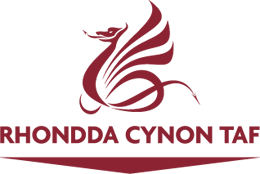 Mae’r ddogfen yma ar gael yn y Gymraeg / This document is available in WelshFunding for Assistive Technology request formPlease Note: Return to Access & Inclusion Service, Ty Trevithick, Abercynon, CF45 4UQ. A&IService@rctcbc.gov.ukThe purpose of this form is to make a request for Assistive Technology to support the pupil to access the curriculum following recommendations from health professionals.  Section 1: Pupil InformationSection 2: DeclarationsHow we use your personal informationThe information on this form (and any additional information attached) will processed in line with the Data Protection Act 2018 in line with the Council’s legal duty under Section 321 of the Education Act 1996. Any personal information provided will be treated as confidential but may be shared with relevant Council departments, External Specialists e.g. health professionals, transition school, and where required by law.To learn about how your privacy is protected and how and why we use your personal information to provide you with services, please visit our service privacy notice here  and the Councils data protection pages here www.rctcbc.gov.uk/dataprotection.  Pupil: DOB:School:Does pupil currently attend school? Does pupil currently attend school? Yes/NoDate due to start:Does the pupil have a statement?Does the pupil have a statement?Yes/NoReview date:Occupational therapist involved?Occupational therapist involved?Yes/No Contact:Report/agreement:Report/agreement:Yes/ NoAttached/Outlined below:Physiotherapist involved:Physiotherapist involved:Yes/NoContact:Report/agreement: Report/agreement: Yes/NoAttached/Outlined below:Has there been involvement from the Centre for assistive technology?Has there been involvement from the Centre for assistive technology?Yes/No Report Attached?Yes/NoAccessibility issue requiring consideration:Accessibility issue requiring consideration:Accessibility issue requiring consideration:Accessibility issue requiring consideration:Accessibility issue requiring consideration:Applications for equipment will be considered on the basis of the following criteriaApplications for equipment will be considered on the basis of the following criteriaApplications for equipment will be considered on the basis of the following criteriaApplications for equipment will be considered on the basis of the following criteriaApplications for equipment will be considered on the basis of the following criteriaDetails of relevant interventions that have been put in place to deal with the issue of concernDetails of relevant interventions that have been put in place to deal with the issue of concernDetails of relevant interventions that have been put in place to deal with the issue of concernDetails of relevant interventions that have been put in place to deal with the issue of concernDetails of relevant interventions that have been put in place to deal with the issue of concernTeaching key skillsTeaching key skillsTeaching key skillsTeaching key skillsTeaching key skillsReasonable adjustmentsReasonable adjustmentsReasonable adjustmentsReasonable adjustmentsReasonable adjustmentsDetails of when the pupil will need the recommended equipment during the school day Details of when the pupil will need the recommended equipment during the school day Details of when the pupil will need the recommended equipment during the school day Details of when the pupil will need the recommended equipment during the school day Details of when the pupil will need the recommended equipment during the school day Details as to how the existing equipment in the school is insufficient to meet the pupil's needsDetails as to how the existing equipment in the school is insufficient to meet the pupil's needsDetails as to how the existing equipment in the school is insufficient to meet the pupil's needsDetails as to how the existing equipment in the school is insufficient to meet the pupil's needsDetails as to how the existing equipment in the school is insufficient to meet the pupil's needsThe educational outcomes the equipment is designed to assist withThe educational outcomes the equipment is designed to assist withThe educational outcomes the equipment is designed to assist withThe educational outcomes the equipment is designed to assist withThe educational outcomes the equipment is designed to assist withHeadteacher/Teacher I confirm that the information submitted is true reflection of the pupil’s current needHeadteacher/Teacher I confirm that the information submitted is true reflection of the pupil’s current needHeadteacher/Teacher I confirm that the information submitted is true reflection of the pupil’s current needHeadteacher/Teacher I confirm that the information submitted is true reflection of the pupil’s current needHeadteacher/Teacher I confirm that the information submitted is true reflection of the pupil’s current needHeadteacher/Teacher I confirm that the information submitted is true reflection of the pupil’s current needHeadteacher/Teacher I confirm that the information submitted is true reflection of the pupil’s current needSigned: Role:Date: Parent / guardianI am aware that an application for Assistive Technology is being made on behalf of my son/daughter and the information provided in this form will be processed as it has been outlined above.  Parent / guardianI am aware that an application for Assistive Technology is being made on behalf of my son/daughter and the information provided in this form will be processed as it has been outlined above.  Parent / guardianI am aware that an application for Assistive Technology is being made on behalf of my son/daughter and the information provided in this form will be processed as it has been outlined above.  Parent / guardianI am aware that an application for Assistive Technology is being made on behalf of my son/daughter and the information provided in this form will be processed as it has been outlined above.  Parent / guardianI am aware that an application for Assistive Technology is being made on behalf of my son/daughter and the information provided in this form will be processed as it has been outlined above.  Parent / guardianI am aware that an application for Assistive Technology is being made on behalf of my son/daughter and the information provided in this form will be processed as it has been outlined above.  Parent / guardianI am aware that an application for Assistive Technology is being made on behalf of my son/daughter and the information provided in this form will be processed as it has been outlined above. Parent/guardian Signature:Date:Return to Learning Support Service A&IService@rctcbc.gov.uk Mae croeso i chi gyfathrebu â ni yn y Gymraeg / You are welcome to communicate with us in Welsh.Return to Learning Support Service A&IService@rctcbc.gov.uk Mae croeso i chi gyfathrebu â ni yn y Gymraeg / You are welcome to communicate with us in Welsh.Return to Learning Support Service A&IService@rctcbc.gov.uk Mae croeso i chi gyfathrebu â ni yn y Gymraeg / You are welcome to communicate with us in Welsh.Return to Learning Support Service A&IService@rctcbc.gov.uk Mae croeso i chi gyfathrebu â ni yn y Gymraeg / You are welcome to communicate with us in Welsh.Return to Learning Support Service A&IService@rctcbc.gov.uk Mae croeso i chi gyfathrebu â ni yn y Gymraeg / You are welcome to communicate with us in Welsh.Return to Learning Support Service A&IService@rctcbc.gov.uk Mae croeso i chi gyfathrebu â ni yn y Gymraeg / You are welcome to communicate with us in Welsh.Return to Learning Support Service A&IService@rctcbc.gov.uk Mae croeso i chi gyfathrebu â ni yn y Gymraeg / You are welcome to communicate with us in Welsh.